Лабораторная работа 9Упражнение 1. Распечатайте текущую дату и время в PythonУпражнение 2. Преобразуйте строку в объект datetimeНапример, вы получили следующую дату в строковом формате. Пожалуйста, преобразуйте его в объект Python datetime.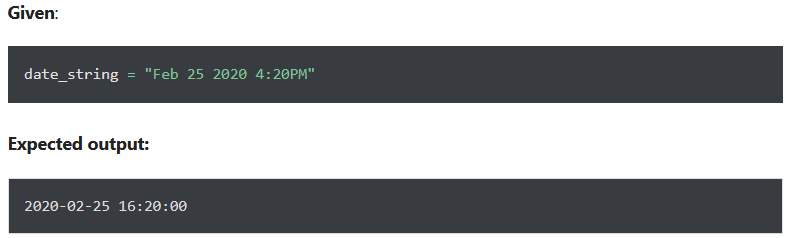 Упражнение 3. Вычтите неделю (7 дней) из заданной даты в PythonДано: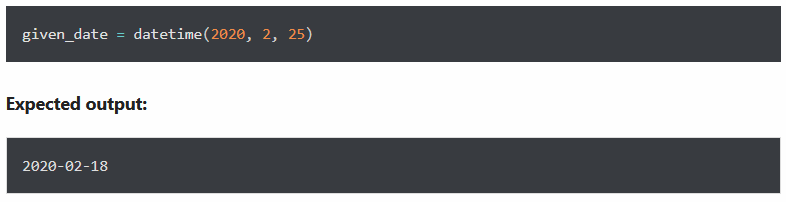 Упражнение. Напечатайте дату в следующем формате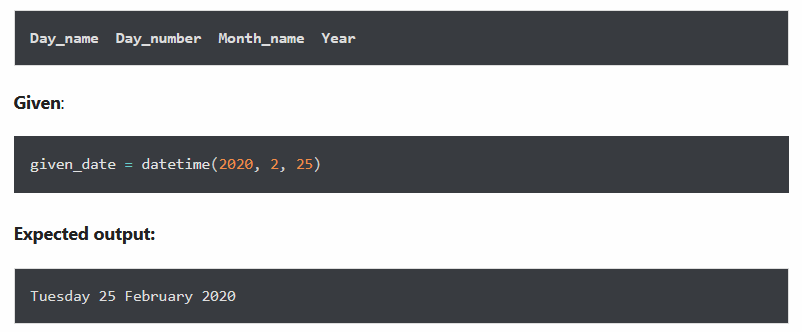 Упражнение 5. Найдите день недели заданной даты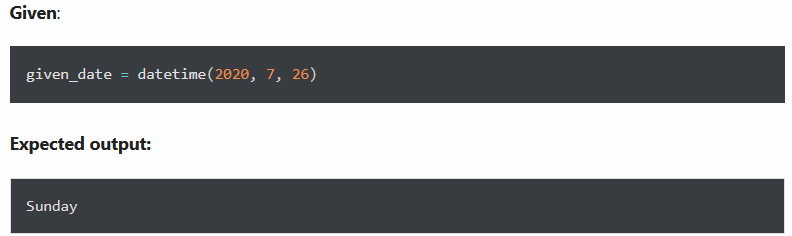 Упражнение 6. Добавьте неделю (7 дней) и 12 часов к заданной дате. 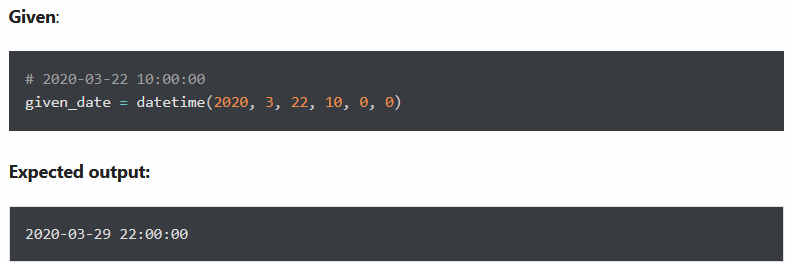 Упражнение 7. Распечатайте текущее время в миллисекундахУпражнение 8. Преобразуйте следующую дату и время в строку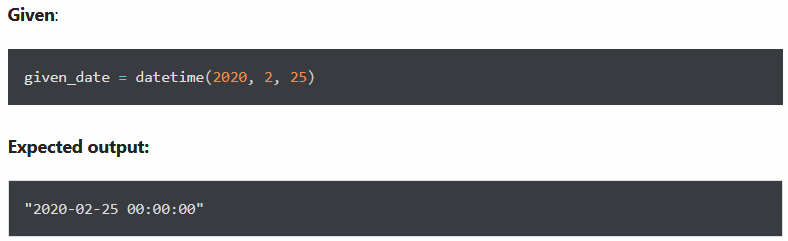 Упражнение 9. Вычислите дату через 4 месяца от текущей даты.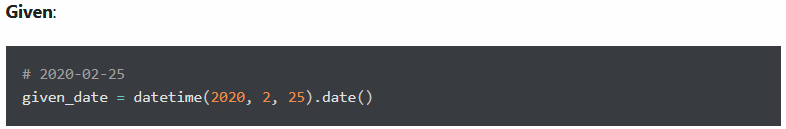 Ожидаемый результат: 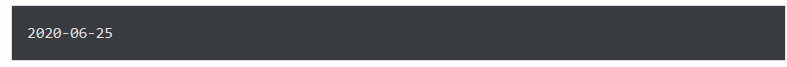 Упражнение 10. Подсчитайте количество дней между двумя заданными датами.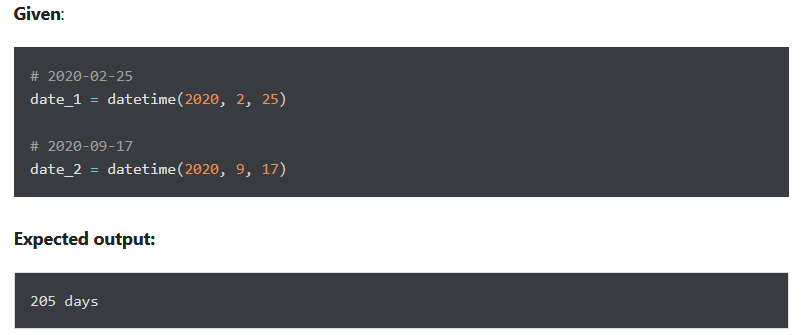 